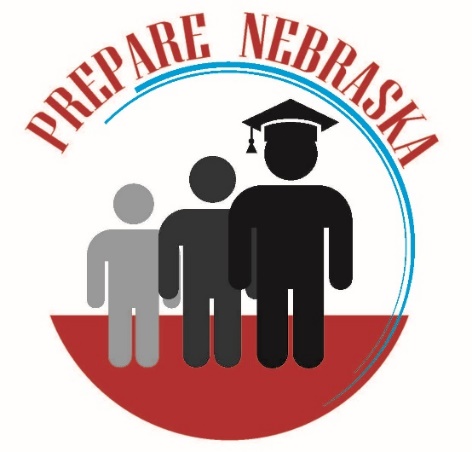 Nebraska FBLA Ribbon Project GuideDeadline: March 1Directions: To qualify for FBLA ribbon recognition at the State Leadership Conference, complete one (1) project from each section or you may complete your own unique projects.  Complete the projects and produce a 30 second to 1 minute video showcasing each level.Email the video YouTube link (unlisted) by March 1, to: Nebraska FBLA State Secretary at secretary@nebraskafbla.org.Judging for the video will be based on the rubric listed on the second page.Prepare Nebraska Rating SheetElementary SchoolMiddle SchoolHigh SchoolCareer DayBring your parents to workBank in SchoolVolunteer ActivitiesStock Market GameInvention ConventionSkill shareEarly Childhood (Pre-K – 3rd grade) Career “Story Hour” Presentations Junior Achievement partnershipStock Market GameInvention ConventionShadow a CTSO DayBeautify your CommunitySolve a problem within your communityScavenger HuntAmerican Enterprise ProjectPersonal Learning PlansCareer ExplorationEarly Childhood (Pre-K – 3rd grade) Career “Story Hour” Presentations Junior Achievement partnershipSolve a problem within your communityStock Market GameSchool StoreMock InterviewsJob Shadow DayAmerican EnterpriseCareer Exploration ProgramsServe/Attend community board or council meetingsCollege fair or class visit to collegeAdvocate for your CTSOs to leaders in community/schoolGrant writingPartner with businesses/industriesCareer Connection Week in November CTSO Alumni Panel presentationSchool & CTSOs involvedSchool & CTSOs involvedName(s)Name(s)Evaluation ItemEvaluation ItemEvaluation ItemEvaluation ItemEvaluation ItemEvaluation ItemNot DemonstratedDoes Not 
Meet ExpectationsMeets ExpectationsExceeds ExpectationsPoints EarnedContentContentContentContentContentContentTheme fully and properly developed.Solution properly addresses assigned topicTheme fully and properly developed.Solution properly addresses assigned topicTheme fully and properly developed.Solution properly addresses assigned topicTheme fully and properly developed.Solution properly addresses assigned topicTheme fully and properly developed.Solution properly addresses assigned topicTheme fully and properly developed.Solution properly addresses assigned topic01-78-1415-20Elements included in presentation are suitable, appropriate and directed towards a specific audienceElements included in presentation are suitable, appropriate and directed towards a specific audienceElements included in presentation are suitable, appropriate and directed towards a specific audienceElements included in presentation are suitable, appropriate and directed towards a specific audienceElements included in presentation are suitable, appropriate and directed towards a specific audienceElements included in presentation are suitable, appropriate and directed towards a specific audience01-34-78-10Copyright information is noted in creditsCopyright information is noted in creditsCopyright information is noted in creditsCopyright information is noted in creditsCopyright information is noted in creditsCopyright information is noted in credits01-34-78-10Effective use of technologyEffective use of technologyEffective use of technologyEffective use of technologyEffective use of technologyEffective use of technology01-78-1415-20Video includes all three categories: Elementary, Middle School, and High School. Video includes all three categories: Elementary, Middle School, and High School. Video includes all three categories: Elementary, Middle School, and High School. Video includes all three categories: Elementary, Middle School, and High School. Video includes all three categories: Elementary, Middle School, and High School. Video includes all three categories: Elementary, Middle School, and High School. 01-78-1415-20Collaboration between CTSOs or other leadership organizationsCollaboration between CTSOs or other leadership organizationsCollaboration between CTSOs or other leadership organizationsCollaboration between CTSOs or other leadership organizationsCollaboration between CTSOs or other leadership organizationsCollaboration between CTSOs or other leadership organizations01-78-1415-20Proper use of grammar, spelling, punctuation, etc.Proper use of grammar, spelling, punctuation, etc.Proper use of grammar, spelling, punctuation, etc.Proper use of grammar, spelling, punctuation, etc.Proper use of grammar, spelling, punctuation, etc.Proper use of grammar, spelling, punctuation, etc.01-23-45PresentationPresentationPresentationPresentationPresentationPresentationPresentation shows creativity and originalityPresentation shows creativity and originalityPresentation shows creativity and originalityPresentation shows creativity and originalityPresentation shows creativity and originalityPresentation shows creativity and originality01-34-78-10Presentation is clear and concise; includes an effective opening, body, and conclusionPresentation is clear and concise; includes an effective opening, body, and conclusionPresentation is clear and concise; includes an effective opening, body, and conclusionPresentation is clear and concise; includes an effective opening, body, and conclusionPresentation is clear and concise; includes an effective opening, body, and conclusionPresentation is clear and concise; includes an effective opening, body, and conclusion01-34-78-10Transitions are effective and appealingTransitions are effective and appealingTransitions are effective and appealingTransitions are effective and appealingTransitions are effective and appealingTransitions are effective and appealing01-56-1011-15Audio and visual elements coordinated and complementaryAudio and visual elements coordinated and complementaryAudio and visual elements coordinated and complementaryAudio and visual elements coordinated and complementaryAudio and visual elements coordinated and complementaryAudio and visual elements coordinated and complementary01-34-78-10Audio editingGood qualityAppropriate volumeAudio editingGood qualityAppropriate volumeAudio editingGood qualityAppropriate volumeAudio editingGood qualityAppropriate volumeAudio editingGood qualityAppropriate volumeAudio editingGood qualityAppropriate volume01-56-1011-15Proper use of video technologyVideo uses multiple camera anglesVideo is smooth and steadyVideo is in focusProper use of video technologyVideo uses multiple camera anglesVideo is smooth and steadyVideo is in focusProper use of video technologyVideo uses multiple camera anglesVideo is smooth and steadyVideo is in focusProper use of video technologyVideo uses multiple camera anglesVideo is smooth and steadyVideo is in focusProper use of video technologyVideo uses multiple camera anglesVideo is smooth and steadyVideo is in focusProper use of video technologyVideo uses multiple camera anglesVideo is smooth and steadyVideo is in focus01-56-1011-15Titles and graphics enhance overall quality of presentationTitles and graphics enhance overall quality of presentationTitles and graphics enhance overall quality of presentationTitles and graphics enhance overall quality of presentationTitles and graphics enhance overall quality of presentationTitles and graphics enhance overall quality of presentation01-34-78-10Presentation tells a storyPresentation tells a storyPresentation tells a storyPresentation tells a storyPresentation tells a storyPresentation tells a story01-34-78-10TimeTotal Points /200 maxTotal Points /200 maxTotal Points /200 maxTotal Points /200 maxTotal Points /200 maxTime Penalty. Deduct five (5) points for productions 
over one (1) minute or under 30 seconds.Time Penalty. Deduct five (5) points for productions 
over one (1) minute or under 30 seconds.Time Penalty. Deduct five (5) points for productions 
over one (1) minute or under 30 seconds.Time Penalty. Deduct five (5) points for productions 
over one (1) minute or under 30 seconds.Time Penalty. Deduct five (5) points for productions 
over one (1) minute or under 30 seconds.Time Penalty. Deduct five (5) points for productions 
over one (1) minute or under 30 seconds.Time Penalty. Deduct five (5) points for productions 
over one (1) minute or under 30 seconds.Time Penalty. Deduct five (5) points for productions 
over one (1) minute or under 30 seconds.Time Penalty. Deduct five (5) points for productions 
over one (1) minute or under 30 seconds.Time Penalty. Deduct five (5) points for productions 
over one (1) minute or under 30 seconds.Final Score /200 max Final Score /200 max Final Score /200 max Final Score /200 max Final Score /200 max Final Score /200 max Final Score /200 max Final Score /200 max Final Score /200 max Final Score /200 max Judge’s SignatureJudge’s SignatureJudge’s SignatureJudge’s Comments Judge’s Comments Judge’s Comments Judge’s Comments 